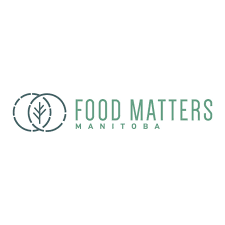 Food Matters Manitoba – Board of Directors application – November 2022Food Matters Manitoba is a Manitoba based not for profit group that envisions sustainable food systems rooted in food justice.We are currently seeking up to three new board members to support our mission. The commitment is six board meetings per year and additional committee work a few times per year.If you are interested, please fill in this application and return to Kirsten Earl McCorrister, board chair, at kirsten@kemconsulting.ca by November 30, 2022.Name: Email address: Phone number: Please tell us a bit about why you want to volunteer your time towards Food Matters Manitoba:Food Matters Manitoba is particularly seeking Directors with expertise in the following areas:
Fundraising, Corporate and Government Relationships, Promotions and Marketing.Please share any experience you have in these areas:What other skills would you bring to the FMM Board of Director?Please share why you believe in working for a food secure Manitoba:Food Matters Manitoba strives to be a safe and accessible organization that celebrates diversity and represents the community in which we live and work. We encourage individuals from equity-seeking groups to apply for this volunteer position Thank you! We will contact applicants in early December!